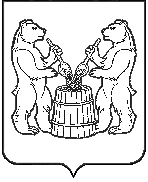 АДМИНИСТРАЦИЯУСТЬЯНСКОГО МУНИЦИПАЛЬНОГО РАЙОНААРХАНГЕЛЬСКОЙ ОБЛАСТИПОСТАНОВЛЕНИЕот 12 марта 2021 года № 346рп. ОктябрьскийО заблаговременной подготовке безопасных районовна территории Устьянского муниципального района Архангельской области к проведению эвакуационных мероприятий в военное времяВ соответствии с абзацем четвертым статьи 2 и абзацем шестым пункта 2 статьи 8 Федерального закона от 12 февраля 1998 года № 28-ФЗ "О гражданской обороне", постановлением Правительства Архангельской области от 21 июня 2011 года № 197-пп "О заблаговременной подготовке безопасных районов на территории Архангельской области к проведению эвакуационных мероприятий в военное время", в целях подготовки территории Устьянского муниципального района Архангельской области к проведению эвакуационных мероприятий администрация Устьянского муниципального района Архангельской области постановляет:1. Утвердить прилагаемое Положение о заблаговременной подготовке безопасных районов на территории Устьянского муниципального района Архангельской области к проведению эвакуационных мероприятий в военное время.2. Предусмотреть выдачу ордеров установленного образца на размещение эвакуируемого населения с выдачей и оформлением актов на обследование и согласование пунктов размещения в безопасном районе с периодичностью один раз в 5 лет.3. Настоящее постановление вступает в силу со дня его официального опубликования.Глава Устьянского муниципального района		              А.А. ХоробровПОЛОЖЕНИЕо заблаговременной подготовке безопасных районовна территории Устьянского района Архангельской области к проведению эвакуационных мероприятий в военное время1. Настоящее Положение о заблаговременной подготовке безопасных районов на территории Устьянского муниципального района Архангельской области к проведению эвакуационных мероприятий в военное время (далее - Положение), разработанное в соответствии с абзацем четвертым статьи 2 и абзацем шестым пункта 2 статьи 8 Федерального закона от 12 февраля 1998 года № 28-ФЗ "О гражданской обороне", постановлением Правительства Архангельской области от 21 июня 2011 года № 197-пп "О заблаговременной подготовке безопасных районов на территории Архангельской области к проведению эвакуационных мероприятий в военное время", определяет основные задачи и порядок заблаговременной подготовки безопасных районов на территории Устьянского муниципального района Архангельской области к проведению эвакуационных мероприятий в военное время.2. В целях настоящего Положения используются следующие понятия:безопасный район - территория в пределах административных границ Устьянского муниципального района Архангельской области, расположенная вне зон возможных опасностей, зон возможных разрушений и подготовленная для жизнеобеспечения местного и эвакуированного населения, а также для размещения и хранения материальных и культурных ценностей;жизнеобеспечение населения - совокупность взаимосвязанных по времени, ресурсам и месту проведения силами и средствами единой государственной системы предупреждения и ликвидации чрезвычайных ситуаций, службами гражданской обороны всех степеней мероприятий, направленных на удовлетворение первоочередных потребностей населения в зонах возможных опасностей, на маршрутах их эвакуации и в местах размещения (безопасном районе) эвакуированных;первоочередные потребности населения - набор и объемы жизненно важных материальных средств и услуг, минимально необходимых для сохранения жизни и поддержания здоровья людей;первоочередное жизнеобеспечение населения - своевременное удовлетворение первоочередных потребностей населения.3. Безопасные районы определяются заблаговременно в мирное время эвакуационной комиссией Устьянского муниципального района Архангельской области на основе сравнительной оценки:возможностей по удовлетворению потребностей населения по нормам военного времени в жилье, защитных сооружениях, воде и других видах первоочередного жизнеобеспечения;условий для создания группировок сил гражданской обороны, предназначенных для ведения спасательных и других неотложных работ в зонах возможных опасностей;возможностей дорожно-транспортной сети;возможностей выполнения работ по форсированной подготовке простейших защитных сооружений и жилья в ходе перевода гражданской обороны с мирного на военное положение за счет местных ресурсов.4. Ответственность за подготовку безопасных районов на территории Устьянского муниципального района Архангельской области, всестороннее обеспечение эвакуационных и эвакоприемных мероприятий, эвакуацию населения и размещение его в безопасных районах возлагается на главу Устьянского муниципального района Архангельской области, в организациях - на руководителей организаций.5. Размещение эвакуируемого населения в безопасных районах на территории Устьянского муниципального района Архангельской области планируется с учетом местных условий.Каждому объекту экономики, расположенному в зонах возможных опасностей, заблаговременно (в мирное время) назначается (выделяется) органами местного самоуправления муниципальных образований Архангельской области место (пункт) размещения в безопасном районе. Место (пункт) размещения эвакуируемого населения в безопасных районах согласовывается с органами военного управления и мобилизационными подразделениями исполнительных органов государственной власти Архангельской области, администрациями муниципальных образований Архангельской области.Аналогичный порядок распространяется на закрепление безопасных районов для размещения и хранения материальных и культурных ценностей, подлежащих эвакуации в безопасные районы.6. Жилищный фонд и фонд зданий общественного и административного назначения со дня объявления эвакуации передается в распоряжение руководителей гражданской обороны Устьянского муниципального района Архангельской области, Эвакуируемое население размещается в общественных и административных зданиях (санаториях, пансионатах, домах отдыха, детских оздоровительных лагерях), жилых домах независимо от форм их собственности и ведомственной принадлежности, кроме имеющих мобилизационное предназначение, в отапливаемых домах дачных кооперативов и садоводческих товариществ на основании ордеров, выдаваемых администрацией Устьянского муниципального района Архангельской области (приложение № 1 к настоящему Положению) с составлением актов на обследование и согласование мест (пунктов) размещения в безопасном районе (приложение № 2 к настоящему Положению). Срок действия ордера не может превышать периода действия "военного" и (или) "чрезвычайного положения".7. Места (пункты) размещения различных групп населения, объектов, порядок использования транспорта и дорожной сети определяются решениями главы Устьянского муниципального района Архангельской области с обязательным учетом интересов Вооруженных Сил Российской Федерации, в которых также предусматриваются возможности использования военных городков и оставляемого войсками имущества (оборудования), для размещения и первоочередного жизнеобеспечения эвакуируемого населения в безопасных районах.8. Руководители гражданской обороны, эвакуационные приемные комиссии и органы управления по делам гражданской обороны и чрезвычайным ситуациям безопасных районов организуют прием, размещение и первоочередное жизнеобеспечение эвакуируемого населения в безопасных районах, контролируют работу руководителей объектов экономики безопасных районов по приему и размещению прибывшего эвакуируемого населения.9. Отделом по мобилизационной работе администрации Устьянского муниципального района Архангельской области информация о мероприятиях по заблаговременной подготовке безопасных районов на территории Архангельской области к проведению эвакуационных мероприятий в военное время представляется ежегодно, до 1 октября (по состоянию на 25 сентября) текущего года, в агентство ГПС и ГЗ Архангельской области.10. Финансирование заблаговременной подготовки безопасных районов к приему эвакуируемого населения осуществляется в соответствии с законодательством Российской Федерации и законодательством Архангельской области.ОРДЕР    На основании распоряжения администрации ________________________________________________________________________________________________________                   (наименование муниципального образования)               от ______________ 20___ года N _____________здание (дом) N ___, находящееся в ________________________________________,                                     (наименование населенного пункта)занимаемое _______________________________________________________________,размером: жилая площадь ___________ кв. м и нежилая площадь _________ кв. мсо  всеми  надворными  постройками,  земельным участком и имеющимся запасомтоплива      подлежит      немедленной      передаче      в     пользование__________________________________________________________________________для ______________________________________________________________________.    Одновременно    с   помещением   передается   следующий   инвентарь   иоборудование: _______________________________________________________________________________________________________________________________________.    Выдан на срок с "___" _______ 20__ года по "___" ___________ 20__ года.    Прием и сдачу помещения произвести по акту.    Глава муниципального образования _______________  _____________________                                      (подпись)       (расшифровка подписи)    "___" __________ 20___ годаАКТна обследование и согласование места (пункта) размещенияв безопасном районе__________________________________________________________________________                  (наименование организации, учреждения)    В населенном пункте ___________________________________________________                            (наименование населенного пункта, района)____________________________________________________ Архангельской области.    Эвакуационная комиссия объекта __________________________________________________________________________________________________________________                  (наименование организации, учреждения)в составе ________________________________________________________________,                        (должность, фамилия, имя, отчество)с   одной   стороны,   эвакуационная   комиссия  по  приему,  размещению  ипервоочередному жизнеобеспечению эвакуируемого населения ____________________________________________________________________________________________в составе: председателя __________________________________________________,                                (должность, фамилия, имя, отчество)членов ___________________________________________________________________,                      (должность, фамилия, имя, отчество)с другой стороны, составили настоящий акт о нижеследующем.    "___" _____________  20__  года  произвели изучение назначенного пунктаразмещения объекта.    В результате определили:    1.  Размещение  рабочих,  служащих  и  членов  их  семей  (__  человек)осуществлять  путем подселения к местному населению, для чего предназначилив _________________________________________________________________________                        (наименование населенного пункта)дома на _______ человек жилой площадью _______ кв. м с N ______ по N ______по улице _________________________________________________________________.    2. Рабочие, служащие и члены их семей выгружаются:    на ж.д. станции _______ чел. в ____ час _____ мин., поезд N __________;    прибывают автотранспортом _________ чел. в _________ час ________ мин.;____________________________________________ чел. в _______ час ______ мин.    3.  Для  доставки  эваконаселения от пункта высадки до места размещениярешили  использовать:  ____  автомобилей, _____ автобусов, ____ тракторов сприцепами,  _______ подвод гужевого транспорта, ___ человек будут следоватьпешком.    Транспорт для этих целей поставляется ________________________________.    Ответственный за поставку транспорта _________________________________.    4. Медицинское обеспечение осуществляет:    на пункте высадки ____________________________________________________;    в местах размещения _________________________________________________.    5.  Обеспечение  продуктами  питания  и предметами первой необходимостивозложено на ____________________________________________________________.    6. Обучение детей в количестве ___________ человек прибывшего населениябудет производиться в ____________________________________________________.    7. Для коммунального и бытового обслуживания использовать:    а) баню с пропускной способностью ____________________________________;                                               (количество человек)    б) пункты бытового назначения ________________________________________;                                             (наименование пункта)    в) для обеспечения водой загерметизированные водоисточники ______________________________________________________________________________________.                         (наименование источника)    8.  Трудоспособное население _____ чел. в течение ____ дней устроить наработу ___________________________________________________________________.                     (наименование организации, учреждения)    9.  Для создания условий работы объекта (только для продолжающих работув безопасном районе) ______________________________________________________в  _______________________________________________________________ выделеныобщественные      и      административные      здания      и      помещения__________________________________________________________________ площадью_______ кв. м, подсобные помещения ________________________________________________________________ площадью ______________ кв. м.    10.  Для  подвоза  работающей  смены в количестве ______ чел. к станции(пристани), пунктам  посадки  (высадки)  и  обратно  до  места размещения в___________________________________________________________________________в _______ час. ________ мин. предназначено: ____ автомашин, ____ автобусов,____ тракторов  с  прицепами, ____ подвод гужевого транспорта, ____ человекбудет следовать пешком.    Транспорт поставляет _________________________________________________.    Ответственный за поставку ____________________________________________.    Руководитель ГО объекта             Глава муниципального образования    ________________________________    ___________________________________    Председатель эвакуационной          Председатель эвакоприемной комиссии    комиссии объекта                    ___________________________________    ________________________________    ___________________________________    ________________________________    ___________________________________    ________________________________    Члены эвакуационной                 Члены эвакоприемной    комиссии объекта:                   комиссии:    1. _____________________________    1. ________________________________    2. _____________________________    2. ________________________________    3. _____________________________    3. ________________________________    4. _____________________________    4. ________________________________    МП                                  МП    Акт согласован на "____" ________________ ___ г., подписи председателейэвакоприемной и объектовой эвакокомиссий.    Акт согласован на "____" ________________ ___ г., подписи председателейэвакоприемной и объектовой эвакокомиссий.    Акт согласован на "____" ________________ ___ г., подписи председателейэвакоприемной и объектовой эвакокомиссий.Примечание:1.Бланки   актов  на  обследование  и  согласование  места  (пункта)размещения в безопасном районе (далее - акт) выдаются в четырех экземплярахруководителю  объекта  экономики  (организации,  учреждения) администрациеймуниципального образования Архангельской области под расписку в специальнойведомости.   Оформленные   акты   сдаются   в   агентство   государственнойпротивопожарной   службы   и   гражданской  защиты  Архангельской  области,администрацию    муниципального    образования    Архангельской    области,планирующего  эвакуационные  мероприятия,  в  администрацию  муниципальногообразования  Архангельской области, планирующего эвакоприемные мероприятия,в  течение  10  дней  с  даты их получения. Один экземпляр акта остается наобъекте экономики.2.Акты  на  обследование  и  согласование места (пункта) размещения вбезопасном районе являются документами строгой отчетности и подлежат учету.УтвержденоПостановлением администрации Устьянского муниципального района Архангельской области от 12 марта 2021 г. № 346Приложение № 1к Положению о заблаговременной подготовке безопасных районовна территории Устьянского района Архангельской области к проведению эвакуационных мероприятий в военное времяПриложение № 2к Положению о заблаговременной подготовке безопасных районовна территории Устьянского района Архангельской области к проведению эвакуационных мероприятий в военное времяУТВЕРЖДАЮГлава ___________________________(муниципальное образование)начальник гражданской обороны"____" ________________ 20_ годаМП